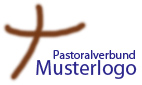  Was muss ich tun?Liste erstellen (bzw. überprüfen), wer wann und wo im Pfarrbüro im Pastoralen Raum arbeitetListe mit den Telefonnummern der Büros und eventuell der E-Mail-Adressen ergänzenListe allen Mitarbeitenden im Pastoralen Raum zur Verfügung stellenListe für Einsatz- und Vertretungsplanung bereit halten…………………………………………………………………………………………. Was muss ich beachten? Weitere Informationen:Abgesprochenes Vorgehen zu diesem Arbeitsbereich:Abgesprochenes Vorgehen zu diesem Arbeitsbereich:1.Für die Erstellung/Überprüfung der Arbeitszeit und Einsatzliste ist zuständig: ….2.Die Arbeitszeit- und Einsatzliste ist zu finden (im PC und im Ausdruck) …..3.4.5.6.